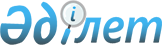 Қазақстан Республикасы Үкiметiнiң кейбiр шешiмдерiне толықтырулар мен өзгертулер енгiзу туралыҚазақстан Республикасы Үкiметiнiң қаулысы 1996 жылғы 13 наурызға N 305     Қазақстан Республикасы Үкiметiнiң қаулы етедi:     1.     2.     ЕСКЕРТУ. 1-тармақтың күшi жойылған - ҚРҮ-нiң 1996.11.              N 1389 қаулысымен.  P961389_              2-тармақтың күшi жойылған - ҚРҮ-нiң 1996.12.31.              N 1712 қаулысымен.  P961712_     3. Қазақстан Республикасы Кеден комитетi 1996 жылдың 1 сәуiрiнедейiнгi мерзiмде жеке тұлғаларға олар төлеген автомобильдердi беруүшiн бос қойма ұйымдастырады.     4. "Қазақстан Республикасы Үкiметiнiң 1995 жылғы 2 қарашадағы N 1440 қаулысына толықтырулар енгiзу туралы" Қазақстан РеспубликасыҮкiметiнiң 1996 жылғы 20 ақпандағы N 216 қаулысының күшi жойылған дептанылсын.     Қазақстан Республикасының        Премьер-Министрi
					© 2012. Қазақстан Республикасы Әділет министрлігінің «Қазақстан Республикасының Заңнама және құқықтық ақпарат институты» ШЖҚ РМК
				